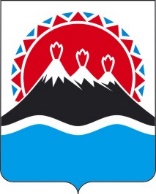 МИНИСТЕРСТВО ПРИРОДНЫХ РЕСУРСОВ И ЭКОЛОГИИКАМЧАТСКОГО КРАЯПРИКАЗ[Дата регистрации] № [Номер документа]г. Петропавловск-КамчатскийВ соответствии с постановлением Правительства Российской Федерации от 12.03.2022 № 353 «Об особенностях разрешительной деятельности в Российской Федерации в 2022 и 2023 годах» (с изм. и доп., вступ. в силу с 01.03.2023)ПРИКАЗЫВАЮ:Внести в приказ Министерства природных ресурсов и экологии Камчатского края от 15.08.2022 № 249-П «Об установлении особенностей осуществления разрешительной деятельности при пользовании участками недр местного значения, содержащими общераспространенные полезные ископаемые, используемые для целей строительства и расположенными на территории Камчатского края, в 2022 году» (далее – Приказ) следующие изменения:в наименовании Приказа, преамбуле и в пункте 1 Приказа слова «в 2022 году» заменить словами «в 2022 и 2023 годах»;в наименовании приложения к Приказу слова «в 2022 году» заменить словами «в 2022 и 2023 годах»;в пунктах 1 - 8 приложения к Приказу слова «до 31 декабря 2022 года» заменить словами «до 31 декабря 2023 года».Настоящий Приказ вступает в силу со дня его официального опубликования и распространяется на правоотношения, возникшие с 1 января 2023 года.[горизонтальный штамп подписи 1]О внесении изменений в приказ Министерства природных ресурсов и экологии Камчатского края от 15.08.2022 № 249-П «Об установлении особенностей осуществления разрешительной деятельности при пользовании участками недр местного значения, содержащими общераспространенные полезные ископаемые, используемые для целей строительства и расположенными на территории Камчатского края, в 2022 году»МинистрА.А. Кумарьков